LIAISON STATEMENT FROM ITu-D Study Group 2 Question 3/2 to COUNCIL WORKING GROUP ON CHILD ONLINE PROTECTIONITU-D Study Group 2 Question 3/2:
Securing information and communication networks: 
Best practices for developing a culture of cybersecurity 22 May 2023ITU-D Study Group 2 on Question 3/2 (ITU-D SG2 Q3/2), Securing information and communication networks: Best practices for developing a culture of cybersecurity, sends this liaison statement to the Council Working Group on Child Online Protection (CWG-COP) for information.ITU-D SG2 Q3/2 held its first and second Rapporteur Group (RG) meetings for the 2022-2025 study period on 7 December 2022 and 22 May 2023.Following the decisions made at the World Telecommunication Development Conference 2022 (WTDC-22) one of the questions and issues for study at Q3/2 is “update the perspectives, studies and experiences of the report for Question 3/2 for the last study period”. One of the chapters of the last study period’s report is focused on Child Online Protection (COP) related issues.The two ITU-D SG2 RG Q3/2 meetings showed continued interest of the ITU-D SG2 members to share their best practices and approaches related to COP.Moreover, ITU Plenipotentiary Conference 2022 revised Resolution 179 on ITU's role on COP that clearly states the need for COP related activities coordination between ITU-D SG2 Q3/2 and the CWG-COP.The liaison statement contains Annex 1 with brief info and the links to contributions on COP related issues considered at these meetings.ITU-D SG2 Q3/2 also looks forward to collaboration with CWG-COP and also takes this opportunity to update its contacts:The next meeting of ITU-D SG2 Q3/2 is planned in the period from 30 October to 3 November 2023 as per Document 2/ADM/1 (Rev.2).Annex 1: contributions on COP related issues considered at the ITU-D SG2 Q3/2 meetingsBrief info and the links to contributions on COP related issues considered 
at the two ITU-D SG2 Q3/2 RGs meetings 
(December 2022, May 2023)________________Document CWG-COP-19/INF-2110 October 2023English onlyITU-D Study Group 2 Rapporteur Group MeetingsITU-D Study Group 2 Rapporteur Group MeetingsLiaison statement - Securing information and communication networks: Best practices for developing a culture of cybersecurityLiaison statement - Securing information and communication networks: Best practices for developing a culture of cybersecurityPurposeLiaison statement from ITU-D Study Group 2 Question 3/2 to Council Working Group on Child Online ProtectionAction requiredThis report is transmitted to the CWG-COP for information.____________________________________PurposeLiaison statement from ITU-D Study Group 2 Question 3/2 to Council Working Group on Child Online ProtectionAction requiredThis report is transmitted to the CWG-COP for information.____________________________________Telecommunication
Development SectorStudy GroupsTelecommunication
Development SectorStudy Groups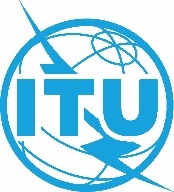 ITU-D Study Group 2 Rapporteur Group MeetingsITU-D Study Group 2 Rapporteur Group MeetingsITU-D Study Group 2 Rapporteur Group MeetingsGeneva, Switzerland, 22 May - 2 June 2023Geneva, Switzerland, 22 May - 2 June 2023Geneva, Switzerland, 22 May - 2 June 2023Document SG2RGQ/92-E6 June 2023English onlyQuestion 3/2:Securing information and communication networks: Best practices for developing a culture of cybersecuritySecuring information and communication networks: Best practices for developing a culture of cybersecuritySOURCE:Co-Rapporteurs for Question 3/2Co-Rapporteurs for Question 3/2TITLE:Liaison statement from ITU-D Study Group 2 Question 3/2 to Council Working Group on Child Online ProtectionLiaison statement from ITU-D Study Group 2 Question 3/2 to Council Working Group on Child Online ProtectionReference to document: SG2RGQ/REP/3Reference to document: SG2RGQ/REP/3Reference to document: SG2RGQ/REP/3To:Council Working Group on Child Online ProtectionFrom:ITU-D Study Group 2 (SG2), Question 3/2 (Q3/2)For:InformationApproval:ITU-D Study Group 2 Q3/2 Rapporteur Group Meeting on 22 May 2023Contact:Ms Jabin Vahora
Co-Rapporteur for Question 3/2, United States
E-mail: Vahorajs@state.govMs Vanessa Copetti Cravo
Co-Rapporteur for Question 3/2, Brazil 
E-mail: Vanessac@anatel.gov.brMs Maria Bolshakova
Vice-Rapporteur for Question 3/2, Russian Federation
E-mail: bolshakova@niir.ruBDT Focal Point:Mr Orhan Osmani
BDT Focal Point for Question 3/2
E-mail: Orhan.Osmani@itu.intITU-D SG2 Q3/2Jabin Vahora 
Co-Rapporteur (USA)Vanessa Copetti Cravo
Co-Rapporteur (Brazil)Orhan Osmani
BDT Focal Point for Question 3/2Vahorajs@state.gov Vanessac@anatel.gov.brOrhan.Osmani@itu.intDoc. & sourceTitleBrief info related to COP2/34 
Côte d'IvoireInitiatives to support children and young people, national strategy for the protection and empowerment of children and young people online: the experience of Côte d'IvoireThe document contains info on an initiative undertaken by Côte d'Ivoire to protect children against the dangers and threats of using ICTs. The initiative, www.jemeprotegeenligne.ci is a website targeted at children between 5 and 19 years old as well as teachers and parents with the goal of educating children and young people and raising awareness.2/71 (Rev.1) 
Russian FederationNew practices of the Russian Federation in the field of creating a culture of cybersecurityThe document contains info on the All-Russian Cyber Hygiene Program, launched in August, 2022. The program is planned for three years and includes various activities aimed at attracting the attention of Russian citizens to the issues of cybersecurity and the formation of their skills of safe behaviour on the Internet. Large-scale information campaign is one of the major program’s part: the citizens were segmented into age groups, their online behaviour and the type of digital content consumed have been also taken into account. Based on this approach, targeted means of information dissemination applied for 3 groups of population (12-18 y.o./18-45 y.o/45+).2/77 
United KingdomSharing experience from the UK on promoting and developing cybersecurity skillsThis contribution sets out examples of UK practice around three areas: cybersecurity skills for adults, cybersecurity skills for young people (i.a. 11-18 y.o.), and developing the cybersecurity profession. Young people from a range of backgrounds need to be inspired and supported to pursue a career in cyber. The work targets a range of age groups through both curricular and extra-curricular programmes, qualifications, and support to those pursuing cyber in higher education.SG2RGQ/20 
NigeriaChild Online Protection practices in NigeriaThe document presents the efforts of Nigeria in regard to COP through the Nigerian Communications Commission (NCC), (the independent national regulatory authority for the telecommunications industry) in collaboration with the Office of the National Security Adviser in Nigeria who works with other stakeholders to ensure child protection in the Nigerian cyber space.SG2RGQ/80 
Russian FederationInformation sharing practices to protect children from disruptive online content. 
Award "For a Safe Digital Childhood"The document contains info on some practices on the exchange of information between two Russian federal executive bodies to protect children from destructive online content, as well as information about the Award “For a Safe Digital Childhood” by Alliance for the Protection of Children in the Digital Environment, aimed at supporting projects to develop a safe digital environment throughout Russia.